David CARO Building  192, SWANSTON ST & TIN ALLEY, PARKVILLE VIC 3010FIRST AIDERSFirst name Surname, Rm XXX, Ext. XXXXXFirst name Surname, Rm XXX, Ext. XXXXX First Aid EquipmentFirst Aid Kit located outside Room 060, Basement.AED Located at BLDG 192, Level 2, Podium Tutorial Rooms WardensChief Warden Poppy Gatsios, Level 1, Rm 105, Ext. 46246Deputy WardenColin Entwisle, Part 2/3 Labs, Room N112, Ext. 48117Floor WardensSteve Yianni, Room N002, Ext. XXXXXFirst name Surname, Rm XXX, Ext. XXXXXFirst name Surname, Rm XXX, Ext. XXXXXEmergency Assembly Area Location: Outside the Elizabeth Murdoch Building Emergency cONTACTS Contact Security Control (8344 6666) Call Emergency Services (000)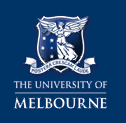 health & safety
School of PHYSICS - EMERGENCY CONTACTS